 Referral Form – Tower Hamlets SASS 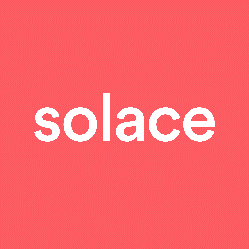 Please password protect the referral form and send us the password in a separate email. Email the completed form and password to: towerhamlets@solacewomensaid.orgAlternatively, please send the completed referral form to our secure email address: tower.hamlets.sass@solacewomensaid.cjsm.net Tower Hamlet’s SASS provides advice and support to people aged 16+ in Tower Hamlets who are currently experiencing domestic abuse. Where the service is at capacity, priority for ongoing support will be given to victim/survivors who are high risk, homeless, or experiencing economic abuse.In addition, SASS co-ordinates referrals to the Sanctuary Scheme run by Tower Hamlets Council (LBTH). Service user consentPlease note we cannot accept referrals where the service user has not consented to being referred.
  Independent Domestic Violence Advocacy (IDVA) support  Sanctuary Scheme  All referrals to the Sanctuary scheme must have consented to their data being shared with LBTHReferrer detailsService user contact detailsSanctuary Scheme (If the victim is a joint tenant with perpetrator or the perpetrator is the sole tenant of victim’s residency, then Sanctuary cannot be installed.)Reason for referral to SASSTypes of abuse experienced by service user (please tick all that apply)Children in the householdPlease list all children under 18 whether related to service user and/or perpetratorPerpetrator(s)Please provide alleged perpetrator(s) details:Equalities monitoringHow does the service user describe their:Risk from service userAccessibility requirementsDoes the service user require:Additional vulnerabilitiesPlease return this form to towerhamlets@solacewomensaid.org Has the service user consented to this referral?Please indicate which service you would like to refer to (tick all services required by the service user)Referrer name and Job TitleAgency (incl. department/team)Contact numberContact email addressFirst nameLast nameOther/previous namesDate of BirthContact MethodDetailsSafety (we would call a contact method safe if no-one else other than the service user has access to it, i.e. if perpetrator can access texts it is not safe to text)TelephonePlease inform service user that we call from a withheld number Safe to call? Yes  No Safe to text? Yes  No Safe to leave voicemails? Yes  No Email addressSafe to email?Yes  No AddressIs the service user living with the perpetrator? Yes  No Current legal order in place? Yes          NoIf yes, type of legal order: Expiry date: Type of property Tenancy status Property owner name (e.g. Tower Hamlets Homes)Property owner telephone numberProperty owner email address Council  Sole tenant         Joint  Housing Association Sole tenant         Joint   Privately rented Sole tenant         Joint Owner Sole tenant         Joint Why are you referring the service user? Please describe the main issues relating to the domestic abuse i.e. frequency, when it began, if there has been physical abuse or recent separation:Basic historyMost recent incidentWhat are the service user’s priorities in terms of the support required?Has the service user ever been referred to MARAC? If yes, please provide the date. Yes  No  Don’t know  Coercive control/ controlling behaviourCPV (Child to Parent abuse)Emotional/ psychological abuseHBV (Honour-based violence)		Physical abuseForced marriageSexual violence/ abuse Sexual exploitationVerbal abuseTraffickingFinancial abuseFGM (Female genital mutilation)Harassment/ StalkingOther form of VAWG (please specify)Full nameDOBEthnicityRelationship to service userWith whom do children reside?School(s) if known:Known to Children’s Social Care? (please specify allocated worker if known): Full nameDOBGenderEthnicityRelationship to service userAddress if different to service user’s? Gender identityIs their gender identity the same as they were assigned at birth?NationalityEthnicityRelationship statusReligion/ faithSexual orientationDisabilityDetails re the above i.e. disability/ ethnicityDo you know of any potential risk this service user may pose to our workers? Yes  No If yes, please provide details:  Specific requirements e.g. wheelchair ramp, hearing loopIf yes, please give details: Language interpreter?If yes please state which languageLanguages spoken by service user:Is the service user pregnant?Does the service user have recourse to public funds?What is the service user’s immigration status?Does the service user have any other support needs (for example, mental health needs, substance use needs, history of offending behaviour)? Please give details.